Проверочная работа по теме «Атмосфера – воздушная оболочка Земли»Вариант-I1. Какие два газа составляют основу атмосферного воздуха?углекислый газ и азотазот и кислородкислород и углекислый газазот и водород2. Как называется ветер, меняющий своё направление по сезонам?бризпассатзападныймуссон3. Как дует зимний муссон?с океана на берегкруглый год одинаковос берега на океанменяет своё направление4. В каких широтах находятся пояса (области) низкого давления?экваториальных и тропическихумеренных и арктическихэкваториальных и умеренныхарктических и экваториальных5. Как называются полупрозрачные облака, образующиеся на высоте свыше 6000 м и являющиеся признаком перемены погоды?кучевыеперистыеслоистыедождевые6. Какие приборы используют для измерения показателей состояния погоды?1)	гигрометр, компас, термометр3)	барометр, флюгер, гигрометр2)	осадкомер, снегомерная рейка, нивелир4)	сейсмограф, телескоп, барометр7. Дайте определение понятия.Атмосфера - это     	8. Решите задачу.У подножия горы, которая расположена на высоте 120 м над уровнем моря, давление воздуха составляет 745 мм рт. ст., а на вершине горы — 635 мм рт. ст. Определите абсолютную и относительную высоту горы.9. На схеме «Дневной бриз» покажите различия в атмосферном давлении над сушей и над морем, направление ветра.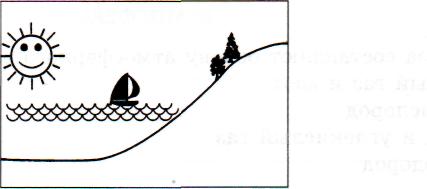 10. Постройте график изменения суточных температур. Определите среднесуточную температуру и амплитуду колебания температур по предложенным данным.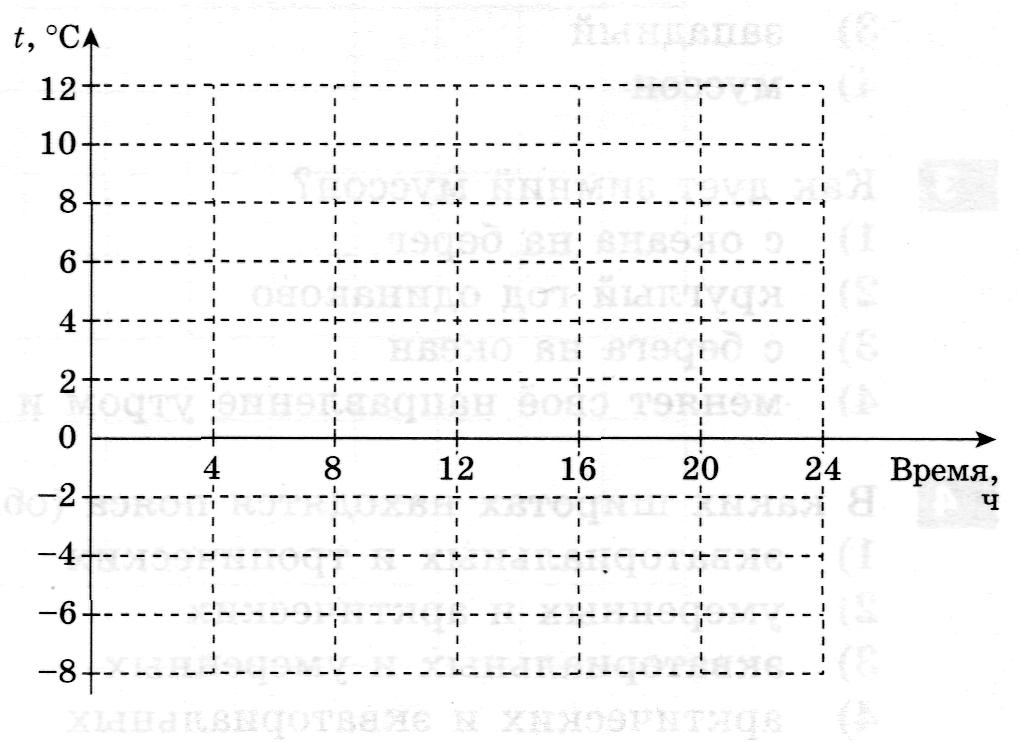 Среднесуточная температура: 	Амплитуда температуры за сутки:11. На схеме обозначьте зону действия пассатов и укажите их направление. Назовите причины, которые обусловили возникновение пассатов.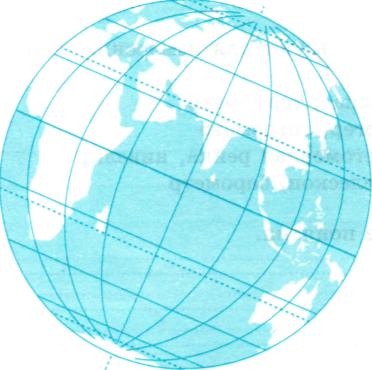 Вариант-II1. Что относится к показателям состояния погоды?1) атмосферное давление и азимут2)температура воздуха и циклон 3) влажность воздуха и сила ветра4) осадки и климат2. Как называются линии на карте, соединяющие точки с одинаковой температурой воздуха?1) изотермы					2) горизонтали3)изолинии					4) изобары3. Какая закономерность будет наблюдаться при подъёме в горы?давление и температура воздуха возрастаютдавление возрастает, а температура снижаетсядавление и температура воздуха снижаютсядавление снижается, а температура возрастает4. Как называется ветер, меняющий своё направление два раза в сутки?1) пассат					2)муссон3) западный					4)бриз5. Как дует летний муссон?с океана на сушукруглый год одинаковос суши на океанменяет своё направление утром и вечером6. Что является условными границами тепловых поясов Земли?1) тропики и полярные круги		2) тропики и меридианы3) экватор и нулевой меридиан		4) параллели и меридианы7. Дайте определение понятия.Климат - это 	8. Решите задачу.Определите, какими будут температура и давление воздуха у подножия горы, если на ее вершине (высотой 1700 м) температура составляет +7,8 °С, а давление — 590 мм рт. ст.9. На схеме «Зимний муссон» покажите различия в атмосферном давлении над материком и над океаном, направление ветра.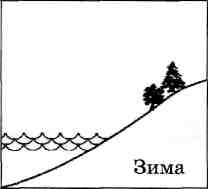 10. Постройте розу ветров по показателям повторяемости (в количестве дней) ветров в течение месяца для условного пункта по приведённым данным. Сделайте вывод.СЗ	С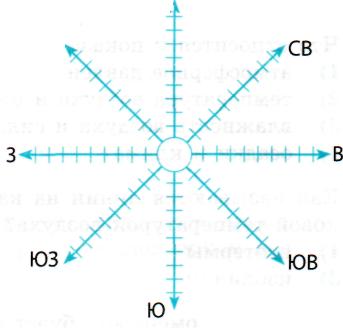 Вывод: по построенной розе ветров видно, что чаще всего повторяются ветры _________________________________ направления.Роза ветров может быть использована:11. Обозначьте на схеме пояса высокого и низкого давления Земли. Объясните причины их формирования и размещения.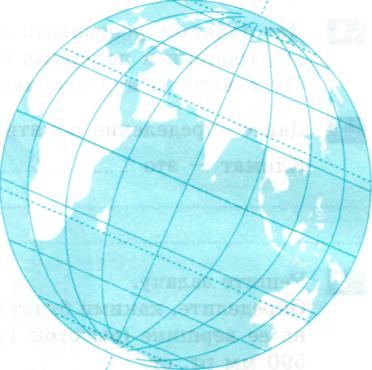 Ответы:Вариант I1) 2, 2) 4, 3) 3, 4) 4, 5) 2, 6) 3,7) Атмосфера- воздушная оболочка Земли.8) 745-635=110 мм рт ст1 мм рт ст =10,5м110*10,5=1155м       относительная высота1155м+120м=1275м    абсолютная высота.9) Днем солнечные лучи нагревают прибрежную сушу. Суша нагревается быстрее воды. Теплый воздух над сушей поднимается вверх и давление над сушей уменьшается - воздух над водой не успевает нагреться, давление его выше чем над сушей и воздух из области более высокого давления над водой стремится занять место над сушей и начинает перемешаться, выравнивая давления. С моря на сушу подул воздух .10) -13-9= -22-22/5= -4,40 среднесуточная температура воздуха.Амплитуда температуры за сутки: 15011) Пассаты (от голландского — постоянные) — ветры, дующие от областей высокого давления (30° с. ш. и ю. ш.) до области низкого давления (т.е. экватора). Под влиянием вращения Земли вокруг своей оси они отклоняются и создают северо-восточный пассат в Северном полушарии и юго-восточный — в Южном. Вариант II1) 3, 2) 1, 3) 3, 4) 4, 5) 1, 6) 1,7) Климат – многолетний режим погоды, характерный для той или иной местности.8) Температура воздуха у подножия горы - 180 , а  давление воздуха у подножия горы – 751, 9 мм рт ст.9)  Зимний муссон дует с суши на океан и приносит холодную безоблачную погоду. На суше воздух холодный, тяжелый, давление высокое, над океаном вода теплее - область низкого давления. 10) Вывод: по построенной розе ветров видно, что чаще всего повторяются ветры восточного направления. Роза ветров может быть использована для определения преобладающих ветров в данной местности за месяц или год.11) В результате неравномерного нагревания Земли и влияния отклоняющей силы Земли вокруг собственной оси на планете формируются пояса атмосферного давления. Низкого – экваториальный и умеренные широты, высокого – тропические и приполярные широты. Летом области давления смещаются к северу,  зимой - к югу.Критерии оценивания:Задание №1- №7 – правильный ответ 1 баллЗадание № 8- № 10–– 2 балла без ошибки. 1балл – 1ошибка.Задание № 11 оценивается дифференцированно: от 0,5 до 3 баллов.Максимальное количество баллов: 16Первичный балл             Оценка в пятибалльной системе15-16                                          511-14                                          46 -10                                           30 -5                                             2Время наблюдений, чТемпература, °С6.00-810.00-214.00+718.00+222.00-3Направление ветраКоличество днейС1СВ3В9ЮВ7Ю5ЮЗ231СЗ2